Checkpoint TaskGlobal ChallengesInstructions and answers for teachersThese instructions cover the student activity section which can be found on page 5. This Checkpoint Task should be used in conjunction with the KS3–4 Biology A Transition Guide: Global Challenges, which supports OCR GCSE (9‒1) Gateway Science Biology A.When distributing the activity section to the students either as a printed copy or as a Word file you will need to remove the teacher instructions section.Learner Task 1.1Parts of a flowerLabel the parts of the flower on the diagram below: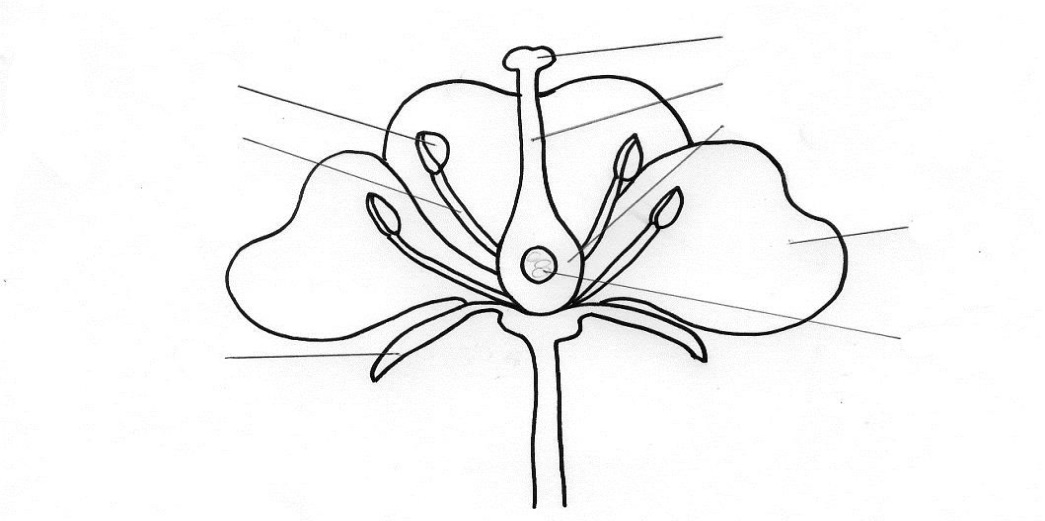 Complete the table with the name of the part of the flower that does each function:Pollination and FertilisationExplain the difference between self-pollination and cross pollination.In the boxes below, draw a diagram of a typical insect pollinated flower and a wind pollinated flower. Label each feature and explain how each help with successful pollination.            WIND POLLINATED FLOWER                     INSECT POLLINATED FLOWERIf bees became extinct or were greatly reduced in number as a result of pesticide overuse, explain what may happen as a result. Include the effect on the ecosystem and the effect to our food security.Pollen grains land on a stigma. A pollen tube grows out of the pollen grain and grows down through the style into the ovary. The nucleus from the pollen moves down the tube to join with the nucleus of the ovule. The ovary turns into a fruit and inside it the ovule grows into a seed.Learner Task 1.2Diet, genetics and healthFor each statement decide if it is true or false and write T or F next to the statement.1. If you take in more energy than you use up, you will put on weight. 2. Obesity can lead to high blood pressure, heart disease and lung cancer. Lung cancer is not linked to obesity.3. Slow growth, increased risk of infection and irregular periods are symptoms of starvation.4. A deficiency of vitamin C can cause rickets. Vitamin C deficiency causes scurvy.5. Tar in cigarettes contains carcinogens (substances that cause cancer).6. Smoking does not have an effect on a person’s chance of getting heart disease.There is evidence that smoking can increase blood pressure as carbon monoxide prevents as much oxygen binding to haemoglobin and nicotine effects elasticity of blood vessels, reducing blood flow. Tobacco smoke also reduces good cholesterol in the blood, increasing the risk of an atheroma.7. All legal drugs are good for your body. In certain doses they may be, however in large amounts, numerous 'over the counter' and prescribed drugs can have harmful, even deadly, effects.8. Alcohol is a depressant. 9. DNA is made up of chromosomes. Chromosomes are made up of DNA.10. A gene is a short section of DNA. 11. A human body cell is made up of 46 pairs of chromosomes. They are made up of 46 (or 23 pairs) of chromosomes.12. Characteristics such as height and cancer are caused by genes alone. Both of these characteristics are caused by genes AND environment.Checkpoint Task Global ChallengesLearner Activity (F)Learner Task 1.1	Parts of a flowerUse the words below to label the parts of the flower on the diagram:ovule		anther		carpel		ovary		stamen	style   sepal	   filament	    stigma	     petalComplete the table with the name of the part of the flower that does each function:Pollination and FertilisationExplain the difference between self-pollination and cross pollination.In the boxes below, draw a diagram of a typical insect pollinated flower and a wind pollinated flower. Label each feature and explain how each help with successful pollination.            WIND POLLINATED FLOWER                     INSECT POLLINATED FLOWERIf bees became extinct or were greatly reduced in number as a result of pesticide overuse, explain what may happen as a result. Include the effect on the ecosystem and the effect to our food security.Complete the paragraph explaining how fertilisation occurs in a flower:Pollen grains land on a s____________.  A p____________ t_______ grows out of the pollen grain and grows down through the s______________ into the ovary. The n___________ from the pollen moves down the tube to join with the nucleus of the o__________ .The ovary turns into a fruit and inside it the ovule grows into a s_______.Learner Task 1.2Diet, genetics and healthFor each statement decide if it is true or false and write T or F next to the statement.Correct any statements that are false.If you take in more energy than you use up, you will put on weight.Obesity can lead to high blood pressure, heart disease and lung cancer.Slow growth, increased risk of infection and irregular periods are symptoms of starvation.A deficiency of vitamin C can cause rickets.Tar in cigarettes contains carcinogens (substances that cause cancer).Smoking does not have an effect on a person’s chance of getting heart disease.All legal drugs are good for your body.Alcohol is a depressant.DNA is made up of chromosomes.A gene is a short section of DNA.A human body cell is made up of 46 pairs of chromosomes.Characteristics such as height and cancer are caused by genes alone.Checkpoint Task (H)Global ChallengesLearner ActivityLearner Task 1.1	Parts of a flowerLabel the parts of the flower on the diagram below: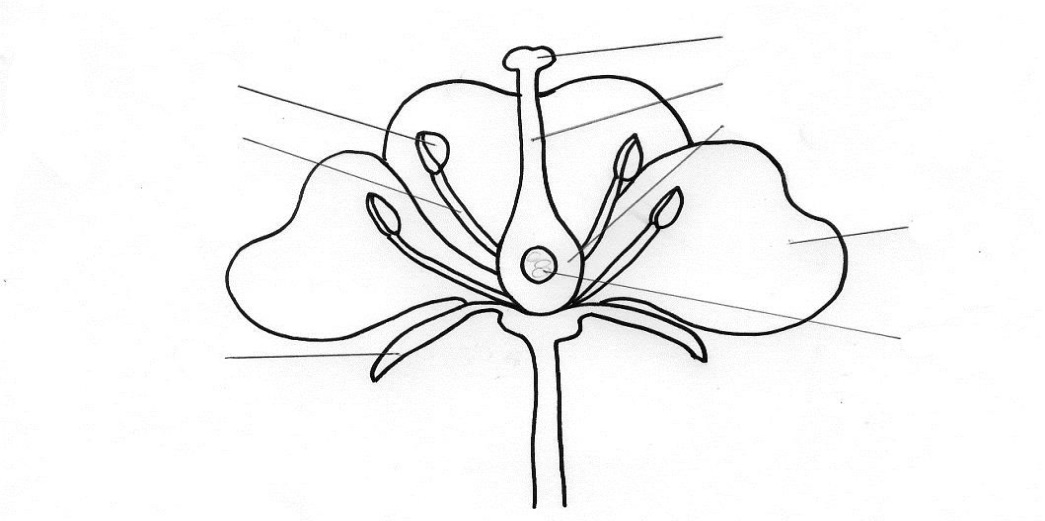 Complete the table with the function of each of the flower parts named:Pollination and FertilisationExplain the difference between self-pollination and cross pollination.In the boxes below, draw a diagram of a typical insect pollinated flower and a wind pollinated flower. Label each feature and explain how each help with successful pollination.            WIND POLLINATED FLOWER                     INSECT POLLINATED FLOWERIf bees became extinct or were greatly reduced in number as a result of pesticide overuse, explain what may happen as a result. Include the effect on the ecosystem and the effect to our food security.Write a short paragraph explaining the stages of fertilisation in a flower.Learner task 1.2Diet, genetics and healthFor each statement decide if it is true or false and write T or F next to the statement.Correct any statements that are false.If you take in more energy than you use up, you will put on weight.Obesity can lead to high blood pressure, heart disease and lung cancer.Slow growth, increased risk of infection and irregular periods are symptoms of starvation.A deficiency of vitamin C can cause rickets.Tar in cigarettes contains carcinogens (substances that cause cancer).Smoking does not have an effect on a person’s chance of getting heart disease.All legal drugs are good for your body.Alcohol is a depressant.DNA is made up of chromosomes.A gene is a short section of DNA.A human body cell is made up of 46 pairs of chromosomes.Characteristics such as height and cancer are caused by genes alone.FunctionPart of flowerContains the female sex cellsOvaryProduces the male sex cells (pollen)AntherThe female part of the flower that collects the pollen grainsStigmaGives protection to the flower when in budSepalsFunctionPart of flowerContains the female sex cellsProduces the male sex cells (pollen)The female part of the flower that collects the pollen grainsGives protection to the flower when in budFunctionPart of flowerOvaryAntherStigmaSepals